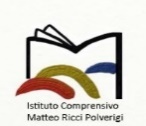 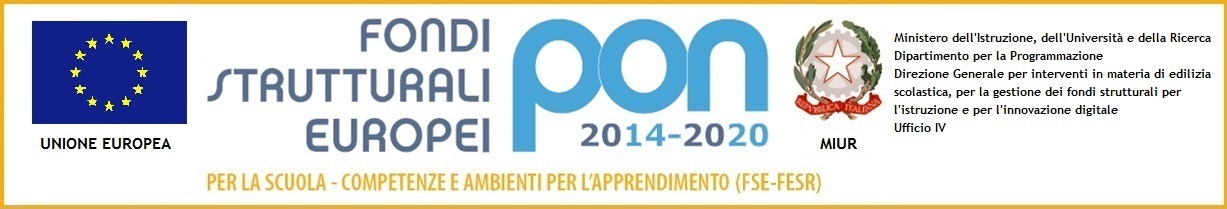 ISTITUTO COMPRENSIVO “MATTEO RICCI”Via Marconi n. 22 – 60020 POLVERIGI (AN)		Tel. 071/906101- 9069265 Fax 071/9069265 – Cod. Fisc. 80016950422e-mail: anic80300l@istruzione.it pec: anic80300l@pec.istruzione.itwww.icpolverigi.edu.itALLEGATO A)AL DIRIGENTE SCOLASTICOISTITUTO COMPRENSIVO “MATTEO RICCI”           VIA MARCONI, 22 POLVERIGI (AN)DOMANDA DI ISCRIZIONE ALLA SCUOLA DELL’INFANZIA A.S. 2020/2021_l_ sottoscritt ___________________________________________________________________________   (cognome e nome)in qualità di  genitore/esercente la responsabilità genitoriale  tutore   affidatario,CHIEDEl’iscrizione del__ bambin _ __________________________________________________________________                                           (cognome e nome)   M		 FAlla Scuola dell’Infanzia ___________________________________________________ per l’a. s. 2020-2021                     (denominazione della scuola) Scuola dell’Infanzia “Colorella”, Polverigi Via Matteotti, 38 Scuola dell’Infanzia “Il Girotondo”, Agugliano Via Spontini,1  Scuola dell’Infanzia “Aquilone”, Camerata Picena, Via Don Minzoni(Esprimere almeno 2 preferenze seguendo l’ordine numerico crescente)CHIEDE di avvalersi,sulla base del Piano Triennale dell’Offerta Formativa (P.T.O.F.) della scuola e delle risorse disponibili, del seguente orario: orario ordinario delle attività educative per 40 ore settimanali (con mensa dal lunedì al venerdì dalle ore 8 alle ore 16) orario ridotto delle attività educative con svolgimento nella fascia del mattino per 25 ore settimanali    (laddove attivata la sezione Antimeridiana con mensa  dal lunedì al venerdì dalle ore 8 alle ore 13) per l’a.s.2019/2020CHIEDE altresì di avvalersi: dell’anticipo (per i nati entro il 30 aprile 2018) subordinatamente alla disponibilità di posti e alla precedenza dei nati che compiono tre anni entro il 31 dicembre 2020.In base alle norme sullo snellimento dell’attività amministrativa, consapevole delle responsabilità cui va incontro in caso di dichiarazione mendace, non corrispondente al veroDICHIARA CHE- _l_ bambin _ ___________________________________________________________________________   (cognome e nome)				(codice fiscale)- è nat_ a ____________________________________ il _________________________________________- è cittadino   italiano  altro (indicare nazionalità) ______________________________________________- è residente a ___________________________________________ (prov.) _________________________- Via/piazza ______________________________________________n._____tel.______________________e/o domiciliato a _________________________________________ prov. _________________________ in Via/Piazza ______________________________________________________ n. __________________Telefono _________________________________cell. padre ____________________________________ cell. madre ______________________________ cell. tutore/affidatario ____________________________e-mail _________________________________________________________________________________è stato/a sottoposto/a alle vaccinazioni obbligatorie: 				                  SI       NO(produrre documentazione relativa all’obbligo vaccinale di cui all’art. 3 bis della  L.119/2017)il minore è in situazione di disabilità 							   SI         NO(la documentazione, rilasciata dal competente Servizio ASUR, dovrà essere depositata in Segreteria)La propria famiglia convivente, oltre l’alunno/a, è composta da:Genitore esercente la responsabilità genitoriale, non convivente (da compilare se ricorre il caso):________________________________________            _________________________             _______________(Cognome e Nome) 				               (Luogo) 		                          (data di nascita)_____________________________________________________________________ ______________________(Residenza e indirizzo tel.)Altri figli iscritti presso l’Istituto Comprensivo “Matteo Ricci”:     Cognome e Nome 				    Scuola 			                       Classe frequentata1. __________________________________    ________________________________             _______________2. __________________________________    ________________________________             _______________3. __________________________________    ________________________________             _______________Firma di autocertificazione* (Legge127 del 1997, d.P.R. 445 del 2000)_____________________________________________(da sottoscrivere al momento della presentazione della domanda alla scuola)* Alla luce delle disposizioni del codice civile in materia di filiazione, la richiesta di iscrizione, rientrando nella responsabilità genitoriale, deve essere sempre condivisa dai genitori. Qualora la domanda sia firmata da un solo genitore, si intende che la scelta dell’istituzione scolastica sia stata condivisa.Il sottoscritto, presa visione dell’informativa resa dalla scuola ai sensi dell’articolo 13  del Regolamento (UE) 2016/679 del Parlamento europeo e del Consiglio del 27 aprile 2016 relativo alla protezione delle persone fisiche con riguardo al trattamento dei dati personali, nonché alla libera circolazione di tali dati, dichiara di essere consapevole che la scuola presso la quale il bambino risulta iscritto può utilizzare i dati contenuti nella presente autocertificazione esclusivamente nell’ambito e per i fini istituzionali propri della Pubblica Amministrazione (decreto legislativo 30.6.2003, n. 196 e successive modificazioni, Regolamento (UE) 2016/679).Data      			                                                                                 _______________________FIRMA per presa visione * ____________________________________________________________                         * Alla luce delle disposizioni del codice civile in materia di filiazione, la richiesta di iscrizione, rientrando nella responsabilità genitoriale, deve essere sempre condivisa dai genitori. Qualora la domanda sia firmata da un solo genitore, si intende che la scelta dell’istituzione scolastica sia stata condivisa. P.S. La domanda per usufruire della mensa scolastica e/o trasporto va presentata al Comune di competenza: Comune di Agugliano, Uff. Pubblica Istruzione scaricabile sul sito: http://www.unionecastelli.it/Comune di Polverigi, Uff. Pubblica Istruzione scaricabile sul sito: http://www.unionecastelli.it/Comune di Camerata Picena., Uff. Scuola scaricabile sul sito: http://www.comune.cameratapicena.an.it/hh/index.phpGrado di parentelaCognome e NomeLuogo di nascitaData di nascitaIndirizzo (se diverso da quello  dell’alunno)Padre Madre